Publicado en Madrid el 16/03/2020 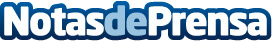 Avance Comunicación analiza los aspectos clave de la comunicación corporativa ante la crisis del Covid-19En una situación de incertidumbre, totalmente inédita, que cambia constantemente y de consecuencias imprevisibles, las compañías deben desarrollar planes de comunicación de crisis específicosDatos de contacto:Noelia Perlacia915191005Nota de prensa publicada en: https://www.notasdeprensa.es/avance-comunicacion-analiza-los-aspectos-clave_1 Categorias: Nacional Comunicación Marketing Sociedad Emprendedores Recursos humanos http://www.notasdeprensa.es